Σύλλογος Λογιστών - Φοροτεχνικών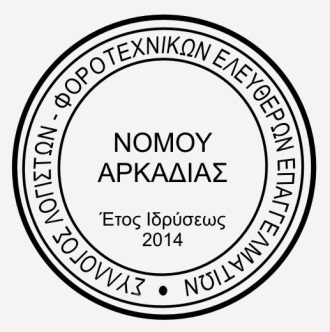 Ελευθέρων ΕπαγγελματιώνΝομού ΑρκαδίαςΤελευταίες εξελίξεις myData και Έμμεσες Τεχνικές ΕλέγχουΔωρεάν ΣεμινάριοΤετάρτη 22 Φεβρουαρίου 2023, 4:00 μ.μΟ Σύλλογος Λογιστών – Φοροτεχνικών Ελευθέρων Επαγγελματιών Νομού Αρκαδίας διοργανώνει, την Τετάρτη 22 Φεβρουαρίου 2023 στις 4:00 μ.μ. στην αίθουσα εκδηλώσεων του Επιμελητηρίου Αρκαδίας, σεμινάριο με θέμα: «Τελευταίες εξελίξεις myData και Έμμεσες Τεχνικές Ελέγχου».Εισηγητής: Γιώργος Κορομηλάς, Λογιστής – Φοροτεχνικός, Πρόεδρος Ινστιτούτου Οικονομικών και Φορολογικών ΜελετώνΣκοπός του σεμιναρίου είναι η έγκυρη και έγκαιρη ενημέρωση των Επαγγελματιών, Λογιστών, Οικονομολόγων, Φοροτεχνικών,  Στελεχών  Οικονομικών Διευθύνσεων & Λογιστηρίων.